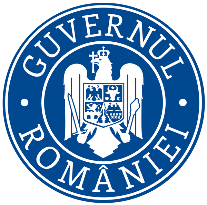                               Ministerul Mediului, Apelor și Pădurilor             Agenţia Naţională pentru Protecţia Mediului Nr. ................/…………............. Decizia etapei de încadrareProiect    Ca urmare a solicitării de emitere a acordului de mediu adresate de S.C. MEHEDINŢI GAZ S.A., cu sediul în localitatea Drobeta Turnu Severin, B-dul. Tudor Vladimirescu, nr.95B, judeţul Mehedinţi, înregistrată la APM Mehedinţi  cu nr.11616  din 13.08.2019 și a completărilor înregistrate la Agenția pentru Protecția Mediului Mehedinți cu nr. 15332 din 30.10.2019, în baza Legii nr. 292/2018 privind evaluarea impactului anumitor proiecte publice şi private asupra mediului şi a Ordonanţei de urgenţă a Guvernului nr. 57/2007 privind regimul ariilor naturale protejate, conservarea habitatelor naturale, a florei şi faunei sălbatice, aprobată cu modificări şi completări prin Legea nr. 49/2011, cu modificările şi completările ulterioare, autoritatea competentă pentru protecţia mediului APM Mehedinţi  decide, ca urmare a consultărilor desfăşurate în cadrul şedinţei Comisiei de analiză tehnică  din data de 07.11.2019 că proiectul “Dezvoltare reţea de distribuţie gaze naturale medie presiune şi branşamente individuale“ propus a fi amplasat în intravilanul localităţii Drobeta Turnu Severin, str. Walter Mărăcineanu, judeţul Mehedinţi;    - nu se supune evaluării impactului asupra mediului.    Justificarea prezentei decizii:    I. Motivele pe baza cărora s-a stabilit necesitatea neefectuării evaluării impactului asupra mediului sunt următoarele:	1. Caracteristicile proiectului:    a) proiectul se încadrează în prevederile Legii nr.292/2018 privind evaluarea impactului anumitor proiecte publice şi private asupra mediului, anexa nr. 2, pct. 3 lit. b) - “instalaţii industriale pentru transportul gazelor, aburului şi apei calde; transportul energiei electrice prin cabluri aeriene, altele decât cele prevăzute în anexa nr.1” şi pct.13. lit.a)  - “orice modificări sau extinderi, altele decat cele pravazute la pct.24 din anexa nr.1, ale proiectelor prevazute în anexa nr.1 sau în prezenta anexa, deja autorizate, executate sau în curs de a fi executate, care pot avea efecte semnificative negative asupra mediului”  b) dimensiunea și concepția întregului proiect: proiectul este unul de dimensiuni mici, terenul pe care se va realiza investiţia aparţine domeniului public având funcţiunea de stradă, trotuar şi spaţiu verde. Titularul îşi propune dezvoltarea reţelei existente de distibuţie gaze naturale prin realizarea unei conducte cu o lungime de aproximativ 1473 m pornind din conducta de gaz existentă aflată la intersecţia străzii Walter Mărăcineanu cu bulevardul Mihai Viteazu şi extinzându-se spre nord de-a lungul străzii Walter Mărăcineanu până la o distanţă de 30 m de Centura Ocolitoare a municipiului Drobeta Turnu Severin. Reţeaua va fi subterană, amplasată în carosabilul străzii Walter Mărăcineanu către trotuarul de vest. Pentru realizarea conductei se va folosi ţeavă de polietilenă PEHD – în funcţie de diametru se va alege şi grosimea minimă admisă a peretelui ţevii, sistemul de distribuţie va fi de tip ramificat, cu o lungime de aproximativ 1473 m şi Ø 90x8,20 mm şi branşamentele aferente. Conductele de polietilenă vor fi îmbinate cap la cap  prin electrofuziune cu mufe electrosudabile. Zonele afectate în urma lucrărilor de montare a conductei vor fi spaţiu verde - macadam – piatră cubică+balast-trotuar-asfalt. Realizarea lucrărilor se va face prin săpătură manuală şi mecanizată în vederea pozării conductelor ce se vor îmbina prin sudură cap la cap sau electrofuziune, pozare pe pat de nisip, probare conducte cu aer, cămine de vane din beton cu capac carosabil, sau vane de polietilenă montate direct în pământ, răsuflători carosabile şi necarosabile. Săpătura de regulă se va face mecanizat, numai în zonele cu reţele subterane sau unde spaţiul nu permite intrarea utilajului – săpătura se va executa manual.Conducta de gaze se va monta îngropat la o adâncime de maxim 1,10 m – va urmări configuraţia stradală şi se va monta în spaţiul carosabil pietonal, în tranşeea săpată - pe un strat de nisip cu grosimea de 10,00 cm. Conducta se va acoperi cu un strat de nisip de 15-20 cm, după care se va umple cu pământ mărunţit ce se va compacta. Nu se va realiza o organizare de şantier – se vor amplasa temporar barăci tip module şi spaţiu depozitare materiale - apă potabilă pentru muncitori va fi din surse proprii controlate şi se va asigura o toaletă ecologică.În porțiunea P01-P02 – în partea de sud conducta va supratraversa pârâul Crihala pe lângă podul existent la aproximativ 7m în partea de sud a podului și la aproximativ 2m în partea de nord a podului. Traversarea va fi făcută la 4,5 m de la talveg până la generatoarea interioară și va avea o lungime de 7m. Supratraversarea pârâului Crihala, va fi făcută cu țeavă de OL cu Dn=3" . Conducta va fi sprijinită pe suporți de beton încastrați rigid în pământ (cu pahar de beton) la o înălțimede 0,5m față de generatoarea inferioară.Sprijinirea va fi făcută prin intermediul suportului metalic cu protecție din cauciuc. Lungime supratraversare=17m;Cotă talveg râu=73,55 mdMN;Cotă inferioară conductă=78,05 mdMN;Cota NAE Q1%=75,54 mdMN;Coordonatele stereo: mal drept X 351857,668; Y 314369,122			    mal stâng X 351873,642; Y 341373,553  c) cumularea cu alte proiecte: nu este cazul;  d)utilizarea resurselor naturale, în special a solului, a terenurilor, a apei şi a biodivesităţii: se folosesc agregate minerale, pământ, apă, combustibili  pentru utilaje, achiziționate de la firme autorizate;  e)cantitate și tipurile de deșeuri generate/gestionate: - proiectul va genera deşeuri  fără caracter periculos  în etapa de execuţie, deşeuri din construcţii și deșeuri menajere.f) poluarea și alte efecte negative: AER: pe perioada execuţiei lucrărilor de construcţii, sursele de poluare a aerului atmosferic sunt reprezentate de:lucrările de spargere şi săpătură – generează emisii slabe de praf în atmosferă;utilajele/echipamentele cu care se execută lucrările prevazute prin proiect – emisii specifice arderilor motoarelor cu combustie internă;pe perioada de funcţionare – nu este cazul.APĂ: nu este cazul, nu este emisar în zonă şi nici posibilitatea de a atinge stratul panzei freatice, nu se evacuează ape tehnologice.pe perioada de funcţionare – nu este cazul;SOL: în timpul perioadei de execuţie, solul ar putea fi poluat fie local, fie pe zone restrânse cu poluanţi de natura produselor petroliere sau uleiurilor minerale provenite de la utilajele de execuţie,pe perioada de funcţionare – nu este cazul;ZGOMOT:zgomotul și alte surse de disconfort pot apărea de la utilaje doar în timpul executării proiectului;g)riscurile de accidente majore și/sau dezastre relevante pentru proiectul în cauză, inclusiv cele cauzate de schimbările climatice ]conform informațiilor științifice: se vor respecta procedurile de lucru, privind manipularea, transportul şi depozitarea buteliilor de oxigen şi acetilenă, necesare realizării sudurilor conductelor, conform fişelor tehnice de securitate ale substanţelor. După folosire buteliile goale se vor preda distribuitorului autorizat, folosindu-se mijloacele de transport ale acestuia atât la distribuţie cât şi la preluare. Datorită dimensiunilor proiectului nu se vor degaja cantități notabile de gaze cu efect de seră;h)riscurile pentru sănătatea umană: la faza de implementare a proiectului nu sunt identificate riscuri pentru sănătatea umană. 2. Amplasarea proiectului:utilizarea actuală și aprobată a terenurilor: terenul pe care se va implementa proiectul este situat în intravilanul localităţii Drobeta Turnu Severin – domeniu public şi are destinaţia de stradă, trotuar şi spaţiu verde;bogăția, disponibilitatea, calitatea și capacitatea de regenerare relative ale resurselor naturale (inclusiv solul, terenurile, apa și biodiversitatea) din zonă și din subteranul acesteia –   proiectul va utiliza în cantităţi limitate - combustibili  pentru utilaje,  agregate minerale, pământ,  apă,  etc. -în etapa de realizare a proiectului;capacitatea de absorbţie a mediului natural: 1.zone umede, zone riverane, guri ale râurilor: nu este cazul;2.zone costiere și mediul marin: nu este cazul;3.zonele montane și forestiere: nu este cazul;4.arii naturale protejate de interes național, comunitar, internațional: amplasamentul pe care urmează să se realizeze proiectul se află situat în afara oricărei arii naturale protejate –conform Punctului de Vedere nr. 1231 din 14.08.2019, emis de Biroul Calitatea Factorilor de Mediu din cadrul APM Mehedinți;5.zone clasificate sau protejate conform legislației în vigoare: nu este cazul;6.zonele în care au existat deja cazuri de nerespectare a standardelor de calitate a mediului prevăzute de legislația națională și la nivelul Uniunii Europene și relevante pentru proiect sau în care se consideră că există astfel de cazuri: nu este cazul.7.zonele cu o densitate mare a populației: lucrările se vor realiza într-o zonă urbană populată ;8.peisajele și situri importante din punct de vedere istoric, cultural sau arheologic: nu este cazul – conform punctului de vedere transmis electronic în data de 30.08.2019 al Direcţiei pentru Cultură Mehedinţi. 3.Tipurile și caracteristicile impactului potențial:importanța și extinderea spațială a impactului: proiectul va avea impact local, numai în zona de lucru, şi numai în perioada de execuție ;natura impactului: la faza de execuție sursele de poluare vor avea un impact minor asupra aerului din cauza emisiilor de particule în suspensie, operaţiunile de realizare a proiectului, emisii de poluanți specifici gazelor de eșapament rezultate de la utilajele cu care se vor executa operațiile și de la vehiculele pentru transportul materialelor, de asemenea la faza de execuție a proiectului, impactul asupra factorului de mediu sol/subsol şi apă - va fi unul nesemnificativ eventuale poluări accidentale ale solului cu produse petroliere provenite de la utilaje, stocarea necontrolată a deșeurilor,a materiilor prime, etc;la implementarea proiectului sursele potențiale de zgomot sunt lucrările propriuzise de realizare a proiectului, transportul materialelor;natura transfrontieră a impactului – nu este cazul;intensitatea şi complexitatea impactului –în faza de realizare a proiectului, impactul este nesemnificativ în cazul în care se respectă toate condiţiile de realizare ale acestuia; probabilitatea impactului – redusă, atât pe perioada de execuţie cât şi în perioada de funcţionare;debutul, durata, frecvenţa şi reversibilitatea preconizate ale impactului – durata aproximativă a implementării proiectului și implicit a impactului asupra mediului este evaluată la un an de zile după obţinerea autorizaţiei de construire;cumularea impactului cu impactul altor proiecte existente și/sau aprobate: nu este cazul;posibilitatea de reducere efectivă a impactului: se vor respecta condiţiile de realizare impuse prin prezentul act.    II. Motivele pe baza cărora s-a stabilit necesitatea neefectuării evaluării adecvate sunt următoarele:proiectul nu intră sub incidenţa art.28 din O.U.G. nr.57/2007 privind regimul ariilor natural protejate, conservarea habitatelor natural, a florei şi faunei sălbatice, aprobată prin Legea nr.49/2011, cu modificările şi completările ulterioare  - conform punctului de vedere nr.1231/14.08.2019, emis de Biroul Calitatea Factorilor de Mediu din cadrul Agenţiei pentru Protecţia Mediului Mehedinţi, urmînd a se realiza în afara oricărei arii naturale protejate.        III. Motivele pe baza cărora s-a stabilit necesitatea neefectuării evaluării impactului asupra corpurilor de apă – conform adresei A.N.A.R. –A.B.A. Jiu  nr.15362 din data de 30.10.2019 nu este necesară eleborarea Studiului de Evaluare a Impactului asupra Corpurilor de Apă (SEICA). Pentru acest proiect s-a obţinut avizul de gospodărire a apelor nr.75/31.10.2019 emis de A.N.A.R. – S.G.A. Mehedinți – înregistrat la Agenţia pentru Protecţia Mediului Mehedinţi cu nr.15482/31.10.2019.Realizarea acestui proiect se va face cu respectarea următoarelor condiții :a). pentru factorul de mediu apă:-în perioada de execuţie a proiectului se va delimita foarte bine zona de lucru şi se va evita ocuparea, suplimentarea sau lărgirea frontului de lucru în afara amplasamentului;- apa potabilă va fi  procurata din surse controlate iar grupul sanitar (toaletă ecologică) se va vidanja numai cu firme autorizate; dupa terminarea lucrarilor suprafata ocupată– va fi adusă la starea iniţială; -beneficiarul avizului va aduce la cunoștința A.B.A. Jiu – S.G.A. Mehedinți, data începerii execuției lucrărilor cu 10 zile înainte de aceasta;-pe parcursul lucrărilor, beneficiarul și constructorul vor permite în caz de necesitate accesul și intervenția A.B.A. Jiu – S.G.A. Mehedinți pentru executarea unor lucrări sau acțiuni necesare în caz de inundații, poluări accidentale sau alte situații specifice cursurilor de apă;-lucrările proiectate se vor corela functional sub aspect hidrotehnic cu lucrările existente, executate în zonă, după caz;-lucrările se vor executa numai pe terenuri reglementate din punct de vedere juridic;-în condițiile în care se modifică prevederile avizului de gospodărire a apelor sau se vor executa lucrări suplimentare față de cele avizate, se va solicita aviz modificator conform Ordinului M.A.P. nr.828/2019;-este interzisă orice aruncare de materie primă/material/deșeuri în albia sau pe malurile pârâului Crihala;-până la începerea lucrărilor de traversare a lucrărilor de gospodărire a apelor cu rol de apărare împotriva inundațiilor, beneficiarul investiției va solicita Permis de traversare, în conformitate cu Ordinul 3404/2012 al M.M.P.;-avizul de gospodărire a apelor își menține valabilitatea pe toată durata de realizare a lucrărilor, dacă execuția acestora a început la cel mult 24 de luni de la data emiterii acestuia și dacă au fost respectate prevederile înscrise în aviz, în caz contrar avizul își pierde valabilitatea;- la punerea în funcțiune a  lucrărilor, beneficiarul va solicita unei societăți certificate întocmirea documentației tehnice în vederea obținerii Autorizației de gospodărire a apelor, normativul de conținut al acesteia fiind conform Ordinului M.A.P. nr.891/2019;-avizul de gospodărire a apelor nu se referă la rezistența și stabilitatea lucrărilor;b). pentru factorul de mediu aer:-la implementarea proiectului se vor folosi utilaje periodic verificate tehnic, de generație recentă, dotate  cu sisteme catalitice de reducere a poluanților;-transportul de materiale se va face pe trasee optime;-reducerea vitezei de circulației; -măsuri pentru reducerea emisiilor de noxe toxice prin: menținerea utilajelor și mijloacelor de transport în stare tehnică corespunzătoare,  impunerea de restricții de viteză pentru mijloacele de transport;-pentru realizarea investiției se vor utiliza doar căile de acces existente iar transportul      materialelor se va face respectându-se graficul de lucrări în sensul limitării traseului şi programului de lucru în scopul evitării creeării de  disconfort de orice fel locuitorilor din zonă;-pentru depozitele de nisip – folosit la protejarea conductei în tranşee – este obligatoriu acoperirea acestora în vederea evitării fenomenului de vântuire;c). pentru factorul de mediu sol:-în perioada de execuție a investiției pot apărea accidental poluări ale solului prin pierderea de carburanți, uleiuri/combustibili de la utilajele folosite, fapt pentru care se vor lua măsuri de asigurare a substanțelor absorbante pe amplasament; orice schimb de ulei/piese/reparaţii în incinta amplasamentului este interzisă – aceste operaţiuni – în cazul în care se impun- se vor realiza doar în locuri special amenajate la societăţile autorizate in acest sens;- este interzisă schimbarea destinaţiei terenului amenajat ca spaţiu verde, reducerea suprafeţei acestuia ori strămutarea lui. În zona spaţiului verde sunt admise numai lucrari de investitii în urma cărora nu se schimbă destinaţia terenului, nu se reduce suprafaţa ori strămutarea acestuia (conform O.U nr.114/17.10.2007 pentru modificarea şi completarea O.U.G. nr.195/2005 privind protecţia mediului). După finalizarea lucrărilor suprafaţa afectată va fi readusă la forma iniţială.d).pentru factorul de mediu zgomot: -investiția se va realiza doar in timpul zilei fără a se creea disconfort fonic  populației și cu respectarea programului de odihnă al acesteia; se vor folosi doar căile de acces existente iar tonajul utilajelor se va adapta tipului de drum folosit;e). gospodărirea deșeurilor rezultate pe amplasament:-deşeurile menajere vor fi depozitate controlat, în locuri bine stabilite şi amenajate corespunzător prevederilor în vigoare şi a unei depozitări temporare în pubele destinate fiecărui tip de deşeu în parte.-deşeurile menajere vor fi preluate de către o societate de salubritate locală, autorizată pentru activităţi precum colectarea, sortarea, transportul şi depozitarea deşeurilor menajere în locuri special amenajate;-este interzisa depunerea şi acumularea de deşeuri menajere în locuri neconforme şi necontrolat, pentru a nu se constitui ca factor poluant pentru locuitorii din zonă;-după executarea lucrărilor de investiţii amplasamentul fi adus la starea iniţială; este interzis să se abandoneze orice tip de deşeu (menajer şi din construcţie)/materie primă pe amplasament sau în vecinatatea acestuia după executarea lucrărilor.    Prezenta decizie este valabilă pe toată perioada de realizare a proiectului, iar în situaţia în care intervin elemente noi, necunoscute la data emiterii prezentei decizii, sau se modifică condiţiile care au stat la baza emiterii acesteia, titularul proiectului are obligaţia de a notifica autoritatea competentă emitentă.La finalizarea lucrărilor se va notifica Agenţia pentru Protecţia Mediului Mehedinţi - în vederea verificarii realizarii proiectului în conformitate cu cerinţele legale şi cu condiţiile din prezentul act şi intocmirii procesului verbal de constatare a respectării tuturor condiţiilor impuse, proces-verbal care va face parte din procesul-verbal de recepţie la terminarea lucrărilor.    Orice persoană care face parte din publicul interesat şi care se consideră vătămată într-un drept al său ori într-un interes legitim se poate adresa instanţei de contencios administrativ competente pentru a ataca, din punct de vedere procedural sau substanţial, actele, deciziile ori omisiunile autorităţii publice competente care fac obiectul participării publicului, inclusiv aprobarea de dezvoltare, potrivit prevederilor Legii contenciosului administrativ nr. 554/2004, cu modificările şi completările ulterioare.    Se poate adresa instanţei de contencios administrativ competente şi orice organizaţie neguvernamentală care îndeplineşte condiţiile prevăzute la art. 2 din Legea nr. .... privind evaluarea impactului anumitor proiecte publice şi private asupra mediului, considerându-se că acestea sunt vătămate într-un drept al lor sau într-un interes legitim.    Actele sau omisiunile autorităţii publice competente care fac obiectul participării publicului se atacă în instanţă odată cu decizia etapei de încadrare, cu acordul de mediu ori, după caz, cu decizia de respingere a solicitării de emitere a acordului de mediu, respectiv cu aprobarea de dezvoltare sau, după caz, cu decizia de respingere a solicitării aprobării de dezvoltare.    Înainte de a se adresa instanţei de contencios administrativ competente, persoanele prevăzute la art. 21 din Legea nr.292/2018 privind evaluarea impactului anumitor proiecte publice şi private asupra mediului au obligaţia să solicite autorităţii publice emitente a deciziei prevăzute la art. 21 alin. (3) sau autorităţii ierarhic superioare revocarea, în tot sau în parte, a respectivei decizii. Solicitarea trebuie înregistrată în termen de 30 de zile de la data aducerii la cunoştinţa publicului a deciziei.    Autoritatea publică emitentă are obligaţia de a răspunde la plângerea prealabilă prevăzută la art. 22 alin. (1) în termen de 30 de zile de la data înregistrării acesteia la acea autoritate.    Procedura de soluţionare a plângerii prealabile prevăzută la art. 22 alin. (1) este gratuită şi trebuie să fie echitabilă, rapidă şi corectă.    Prezenta decizie poate fi contestată în conformitate cu prevederile Legii nr. 292/2018 privind evaluarea impactului anumitor proiecte publice şi private asupra mediului şi ale Legii nr. 554/2004, cu modificările şi completările ulterioare.Director Executiv,                                               Dragoş Nicolae TARNIŢĂ    Şef serviciu A.A.A.,                                   		 Şef birou C.F.M.,        Marilena FAIER                                                       Liviu CAPRESCU                Întocmit ,                                                                      Întocmit,   Amalia EPURAN					          Cristian MIREAAgenţia pentru Protecţia Mediului Mehedinţi